Mjesec hrvatske knjige 2018.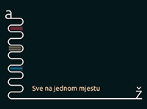 Hodogram aktivnosti Mjesec hrvatske knjige školske knjižnice Tehničke škole Slavonski Brod(15. listopada-15. studenog 2018. godine u knjižnici Tehničke škole)Tema: Baš Baština – (U)čitaj nasljeđe!									Ravnateljica:								Vikica Lukić, dipl. ing.Rd. br.AktivnostNositelj aktivnosti/Sudionici aktivnostiNapomenaNauči glagoljicu i ti!Cilj je upoznavanje učenika sa pismom glagoljice te izrada straničnika u sklopu projekta The ISLM Bookmarker Exchange Project.Ena Javor Kučera; Jadranka Junačko/ učenici INA i svi zainteresirani15.-2.10.2018. (petak, međusmjena)Glagoljica(radionica)Cilj je upoznati učenike sa glagoljicom.Ena Javor Kučera/učenici 3.F razreda7.11.2018.Glagoljica!Cilj je izraditi pano koji će najaviti Mjesec hrvatske knjige. Ena Javor Kučera /učenici 3.F razreda8.-12.10.2018.Fotkaj se i ti!Cilj je izraditi okvir za fotografiranje na kojemu će pisati Uspomena na MHK2018.Ena Javor Kučera/ učenici INA i svi zainteresirani1.-12.10.2018.Zlatna srećka!Cilj je pronaći Zlatnu srećku u knjizi te osvojiti nagradu!Ena Javor Kučera/ učenici15.10.-15.11.2018.